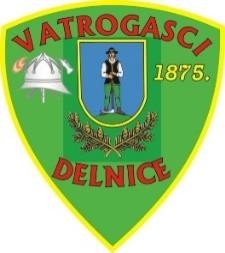 Dobrovoljno vatrogasno društvoDelniceSupilova 78, 51300 DelniceTel. 051/811-232, M.B. 3058778 OIB 50904372440 IBAN – HR4323400091510 64762E-mail adresa:vatrogasci.delnice@gmail.com VATROGASNIM POSTROJBAMA VZPGŽ PRIJATELJSKIM VATROGASNIM POSTROJBAMA REPUBLIKE HRVATSKE I REPUBLIKE SLOVENIJEPredmet: Poziv na vatrogasno natjecanje :XIII. Memorijal „Goran Gašparac – Pupin“Poštovani!U spomen na preminulog zapovjednika DVD-a i JVP-e Delnice, DobrovoljnoVatrogasno društvo Delnice organizira XIII.međunarodno memorijalno vatrogasno natjecanje„Goran Gašparac – Pupin“.  Memorijal će se održat u subotu 03. rujna  2022. godine u Parku kralja Tomislava (pored ledene dvorane) u Delnicama prema slijedećem hodogramu:14,00-15,00 h  – prijava natjecateljskih odjeljenja15,00 h – otvaranje natjecanja15,10 h – početak natjecanjaU slučaju lošeg vremena natjecanje će se održati u ledenoj dvorani.Organizator zadržava pravo promjene hodograma natjecanja.Kategorije natjecanja:Dobrovoljna vatrogasna društva i Javne vatrogasne postrojbe  – muški Dobrovoljna vatrogasna društva i Javne vatrogasne postrojbe  – ženeNATJECANJE JE OTVORENOG TIPA ZA SVE EKIPE. ZA OBRAČUN GODINA IZRAČUNAVA SE ZBROJ GODINA 8 (OSAM)  NATJECATELJA U EKIPI I VREDNUJE DODATNIM BODOVIMA SUKLADNO VAŽEĆEM PRAVILNIKU O VATROGASNIM NATJECANJIMA U RH.BUDUĆI SE NATJECANJE ODVIJA BEZ ŠTAFETNE UTRKE, A GLEDE RAVNOPRAVNOG NATJECANJA, DODATNI BODOVI SE UMANJUJU NA POLA, ŠTO ZNAČI: AKO EKIPA IMA 20 DODATNIH BODOVA U LISTU SE UPISUJE 510POLAZNIH BODOVA itd. ( za obračun godina mjerodavno je godište rođenja – npr. natjecatelj rođen 1975. godine star je 40 godina).IZVODE SE DVIJE MOKRE VJEŽBE SA RUŠENJEM META, BEZ ŠTAFETE, PREMA VAŽEĆEM PRIRUČNIKU ZA NATJECANJA U REPUBLICI HRVATSKOJ.ORGANIZATOR ZADRŽAVA PRAVO DA, OVISNO O BROJU PRISTIGLIH PRIJAVA, NAKNADNO ODLUČI DA SE IZVODI SAMO JEDNA VJEŽBA. O TOJ PROMJENI PRIJAVLJENE EKIPE BITI ĆE OBAVJEŠTENE PRIJE NATJECANJA.DODATAK PRAVILIMA:STROJAR UKLJUČUJE VMŠ NAKON IZDANE ZAPOVJEDI„GOTOVO“LINIJA GAĐANJA – 20 METARA OD OZNAKE RAZDJELNICE ( 26 METARA)METE SU UDALJENE 10 METARA OD LINIJE GAĐANJAVJEŽBA TRAJE MAKSIMALNO 3 MINUTE DODATNE GREŠKE (nisu u važećem priručniku):AKO NATJECATELJI NISU NA SVOJIM MJESTIMA U TRENUTKU RUŠENJA META (vrijedi za navalnu i vodnu grupu, moraju biti na liniji gađanja).........5 BODOVAAKO STROJAR UKLJUČI POGON VMŠ PRIJE IZDANE ZAPOVJEDI„GOTOVO“ ......................................10 BODOVAAKO NATJECATELJ PRESTUPI CIJELIM STOPALOM NA LINIJU GAĐANJA PRI RUŠENJU META ..............................10 BODOVARUŠENJE TUĐE METE.................... 20 BODOVAODSPOJENA ILI JEDNIM ZUBOM SPOJENA USISNA KOŠARA.............................................20 BODOVADISKVALIFIKACIJA:AKO NISU SRUŠENE METE U ROKU 3 (TRI) MINUTE DISKVALIFIKACIJA NATJECATELJA:Za nastup natjecanju svi su natjecatelji obvezni prijemnom odboru predočiti vatrogasnu knjižicu ili osobnu iskaznicu.PRIZNANJA I NAGRADE:Tri prvoplasirane ekipe po kategorijama dobivaju diplome i pehare za osvojena mjesta. Najboljoj natjecateljskoj ekipi supokrovitelj dodjeljuje prijelazni pehar.Sve natjecateljske ekipe dobivaju diplome za sudjelovanje.ODJEĆA, OBUĆA I OSOBNA OPREMA:Članovi i članice obavezni su nositi odjeću i obuću s kacigama i opasačima, te oznakama natjecatelja prema pravilniku o vatrogasnim natjecanjima.FINANCIRANJE:Kotizacija za natjecanje je 400,00 kn + PDV i pokriva troškove organizacije te obrok za prijavljenu ekipu. Kotizaciju je potrebno uplatiti na žiro-račun IBAN: HR4323400091510864762 te zbog lakše organizacije donijeti potvrdu o uplati.Umoljavamo Vas da prijave za nastup na memorijalu dostavite najkasnije do31.08.2022. na adresu DVD-a Delnice, E-mailom – vatrogasci.delnice@gmail.comSve ostale informacije možete dobiti na mobilni telefon predsjednika društva Andlar Branimir 091/404 71 90, te zapovjednika Košmrlj Krešimir 091/404 7189. U očekivanju Vaše prijave, Vašeg dolaska i ugodnog boravka u Delnicama, unaprijed Vam se zahvaljujemo, te Vas molimo da s nama provedete ugodne sate zajedničkog druženja.Predsjednik DVD-a Delnice                                                                                                         Branimir Andlar_________________________M.P